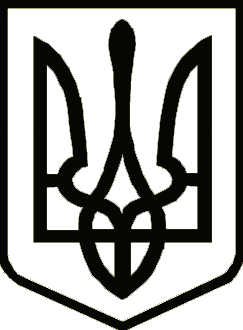 Україна	                  СРІБНЯНСЬКА СЕЛИЩНА РАДАРОЗПОРЯДЖЕННЯПро  внесення змін до розпорядженняСрібнянського селищного головивід 08.05.2018  №39 «Проутворення селищної комісії з питаньтехногенно-екологічної безпеки і надзвичайних ситуацій»В зв’язку з кадровими змінами, що відбулись  в Срібнянській селищній раді, відповідно до постанови Кабінету Міністрів України від 17.06.2015 №409 «Про затвердження Типового положення про регіональну та місцеву комісію з питань техногенно-екологічної безпеки і надзвичайних ситуацій», керуючись п.20 частини четвертої ст.42, частини восьмої ст.59 Закону України «Про місцеве самоврядування в Україні»,  зобов’язую: Внести зміни до розпорядження Срібнянського селищного голови від 08.05.2018 №39 «Про утворення селищної комісії з питань техногенно-екологічної безпеки і надзвичайних ситуацій», а саме  викласти додаток 2 в новій редакції (додається). Вважати таким, що втратило чинність, розпорядження Срібнянського селищного голови від 10.08.2021 №142 «Про внесення змін до розпорядження голови Срібнянської селищної ради від 08.05.2018 №39 «Про утворення селищної комісії з питань техногенно-екологічної безпеки і надзвичайних ситуацій». Контроль за виконанням розпорядження покласти на першого заступника селищного голови Віталія ЖЕЛІБУ.Селищний голова 	                                                        Олена ПАНЧЕНКО                                                                                      Додатокдо розпорядження Срібнянського селищного голови  04 листопада 2022 р. № 94СКЛАДселищної комісії з питань техногенно-екологічної безпеки і надзвичайних ситуаційВіталій ЖЕЛІБА-перший - заступник селищного голови, голова комісії;Володимир ШУЛЯК - заступник селищного голови, заступник голови комісії;Анатолій СТЕПАНЕНКО – завідувач сектору з питань надзвичайних ситуацій, цивільного захисту та мобілізаційної роботи, секретар комісії.Члени комісії:Лариса БУРДАЙ – завідуюча Талалаївського районного лабораторного відділення Прилуцького міськрайонного відділу ДУ Чернігівського обласного центру МОЗ України; (за згодою);Микола ДІДЕНКО – генеральний директор КНП «Срібнянська центральна лікарня»;Євгеній ЖЕЛІБА – головний інженер Срібнянської дільниці з експлуатації газового господарства Прилуцького управління з експлуатації газового господарства ПАТ «Чернігівгаз» (за згодою);Олексій КАЛІНІЧЕНКО – головний спеціаліст юридичного відділуСрібнянської селищної ради;Микола КОНОНЕНКО – начальник Срібнянського управління головного управління Держпродспоживслужби в Чернігівській області (за згодою);Петро ЛЯШЕНКО – начальник Срібнянської дільниці АТ «Облтеплокомуненерго» (за згодою);Ірина МАРІНЕНКО – головний лікар КНП "Срібнянський ЦПМСД";Марина ТРЕУС – директор КП «Комунгосп» Срібнянської селищної ради;Віталій НИКОНЕНКО – начальник відділу освіти, сім’ї, молоді та спорту Срібнянської селищної ради;Костянтин ПЕТРЕНКО – начальник 14 ДПРП (смт Срібне) 3 ДПРЗ ГУ ДСНС України у Чернігівській області  (за згодою);Ярослав СОЛОВЕЙ – начальник ВП №1 Прилуцького РВП ГУНП в Чернігівській області (за згодою).Керуючий справами (секретар)виконавчого комітету						     Ірина ГЛЮЗО04 листопада2022 року    смт Срібне			      №94